Содержание № 15 от 19.07.2019 года:Сведения о ходе исполнения районного бюджета по состоянию на 01.07.2019 года;Сведения о численности муниципальных служащих района, работников муниципальных учреждений по состоянию по состоянию на 01.07.2019 года;Постановление Администрации Канского района от 18.07.2019 № 467-пг;Объявление о проведении конкурса по отбору субъектов малого и среднего предпринимательства для предоставления субсидий в рамках реализации муниципальной программы «Развитие малого и среднего предпринимательства, инвестиционной деятельности в Канском районе» в 2019 году;Извещение;Извещение;Извещение;Извещение;Извещение;Извещение о проведении собрания о согласовании местоположения границы земельного участка;Информационное сообщение по продаже муниципального имущества на аукционе № 2 от 19.07.2019 г.Сведения о ходе исполнения районного бюджета по состоянию на 01.07.2019 годаСведения о численности муниципальных служащих района, работников муниципальных учреждений по состоянию по состоянию на 01.07.2019 годаАДМИНИСТРАЦИЯ КАНСКОГО РАЙОНА КРАСНОЯРСКОГО КРАЯПОСТАНОВЛЕНИЕ18.07.2019					 г.Канск 						№467 –пгОб утверждении отчёта об исполнении районного бюджета за 1 полугодие 2019 годаВ соответствии со статьёй 264.2 Бюджетного кодекса Российской Федерации, «Об утверждении Положения о бюджетном процессе в Канском районе», утвержденным решением Канского районного Совета депутатов от 18.10.2018 № 24-158, руководствуясь со статьями 38, 40 Устава Канского района, ПОСТАНОВЛЯЮ: 1. Утвердить отчет об исполнении районного бюджета за 1 полугодие 2019 года, согласно приложению № 1 к настоящему постановлению. 2. Настоящее Постановление вступает в силу в день, следующий за днём его опубликования в официальном печатном издании «Вести Канского района» и подлежит размещению на официальном сайте муниципального образования Канский район в информационно-телекоммуникационной сети «Интернет»Глава Канского районаА.А. ЗаруцкийПриложение № 1 к постановлению администрации Канского района от 18.07.2019 № 467 – пгОбъявление о проведении конкурса по отбору субъектов малого и среднего предпринимательства для предоставления субсидий в рамках реализации муниципальной программы «Развитие малого и среднего предпринимательства, инвестиционной деятельности в Канском районе» в 2019 году Администрация Канского района извещает субъектов малого и среднего предпринимательства, осуществляющих деятельность на территории района о проведении в период с 05.08.2019г. по 20.08.2019г. конкурса по отбору субъектов малого и среднего предпринимательства для предоставления субсидий по мероприятиям: - «Субсидии вновь созданным субъектам малого предпринимательства на возмещение части расходов, связанных с приобретением и созданием основных средств и началом предпринимательской деятельности», - «Субсидии субъектам малого и среднего предпринимательства, осуществившим расходы в целях создания и (или) развития, и (или) модернизации производства товаров (работ, услуг)» и - «Субсидии на поддержку субъектов малого и среднего предпринимательства, в состав учредителей которых входят граждане, относящиеся к приоритетной целевой группе, а также индивидуальных предпринимателей из числа граждан, относящихся к приоритетной целевой группе» (далее – Конкурс) в рамках реализации муниципальной программы «Развитие малого и среднего предпринимательства, инвестиционной деятельности в Канском районе» (далее – Программа) в соответствии с Постановлением администрации Канского района Красноярского края от 19.07.2019 № 475-пг «Об организации проведения конкурса по отбору субъектов малого и среднего предпринимательства Канского района для предоставления субсидий за счет средств районного и краевого бюджетов в рамках муниципальной программы «Развитие малого и среднего предпринимательства, инвестиционной деятельности в Канском районе»» в 2019 году. Организатор Конкурса: администрация Канского района. Место приема заявок и проведения Конкурса: г. Канск, ул. Ленина, д.4/1, каб.202, контактный телефон: 8(39-161)3-28-76, e-mail: econ_kansk@mail.ru Срок предоставления заявителями конкурсной документации: с 8 час 00 мин. «05» августа 2019 г. до 17 час. 00 мин. «20» августа 2019 г. Перерыв на обед с 12:00 час. - до 13:00 час., выходные: суббота, воскресенье. Размер субсидий субъектам малого и среднего предпринимательства по мероприятиям Программы в 2019 году составляет: - по мероприятию «Субсидии вновь созданным субъектам малого предпринимательства на возмещение части расходов, связанных с приобретением и созданием основных средств и началом предпринимательской деятельности» - 100 000,00 рублей (районный бюджет); - по мероприятию «Субсидии субъектам малого и среднего предпринимательства, осуществившим расходы в целях создания и (или) развития, и (или) модернизации производства товаров (работ, услуг)» - 527 000,00 рублей (500 000,00 рублей – краевой бюджет; 27 000,00 рублей – районный бюджет); - по мероприятию «Субсидии на поддержку субъектов малого и среднего предпринимательства, в состав учредителей которых входят граждане, относящиеся к приоритетной целевой группе, а также индивидуальных предпринимателей из числа граждан, относящихся к приоритетной целевой группе» - 20 000,00 рублей (районный бюджет).ИзвещениеАдминистрация Канского района в соответствии со ст. 39.18 Земельного кодекса Российской Федерации уведомляет о возможном предоставлении в аренду земельного участка, расположенного по адресу:Красноярский край, Канский район, с. Анцирь, ул. Спортивная, 26, площадью 2000 м2, категория земель: земли населенных пунктов, разрешенное использование: для индивидуального жилищного строительства.Граждане, заинтересованные в предоставлении земельного участка для индивидуального жилищного строительства, имеют право в течение тридцати дней со дня опубликования и размещения извещения подавать заявления о намерении участвовать в аукционе на право заключения договора аренды земельного участка.Заявления могут быть поданы с 22 июля по 20 августа 2019 года при личном обращении. Ознакомиться со схемой расположения указанного земельного участка возможно по адресу: 663600, Россия, Красноярский край, г. Канск, ул. Кайтымская, 160, 2-ой этаж, каб. 15 контактный телефон – 8(39161) 3-56-62, вт., чт. с 08:00 до 17:00 ч., обед с 12:00 до 13:00 ч, при личном обращении и почтовым обращением.ИзвещениеАдминистрация Канского района в соответствии со ст. 39.18 Земельного кодекса Российской Федерации уведомляет о возможном предоставлении в аренду земельного участка, расположенного по адресу: Красноярский край, Канский район, с. Анцирь, ул. Спортивная, 24, площадью 1600 м2, категория земель: земли населенных пунктов, разрешенное использование: для индивидуального жилищного строительства. Граждане, заинтересованные в предоставлении земельного участка для индивидуального жилищного строительства, имеют право в течение тридцати дней со дня опубликования и размещения извещения подавать заявления о намерении участвовать в аукционе на право заключения договора аренды земельного участка. Заявления могут быть поданы с 22 июля по 20 августа 2019 года при личном обращении. Ознакомиться со схемой расположения указанного земельного участка возможно по адресу: 663600, Россия, Красноярский край, г. Канск, ул. Кайтымская, 160, 2-ой этаж, каб. 15 контактный телефон – 8(39161) 3-56-62, вт., чт. с 08:00 до 17:00 ч., обед с 12:00 до 13:00 ч, при личном обращении и почтовым обращением.ИзвещениеАдминистрация Канского района в соответствии со ст. 39.18 Земельного кодекса Российской Федерации уведомляет о возможном предоставлении в аренду земельного участка, расположенного по адресу: Красноярский край, Канский район, д. Новый Путь, ул. Залесная, 16/1, площадью 1011 м2, категория земель: земли населенных пунктов, разрешенное использование: для ведения личного подсобного хозяйства. Граждане, заинтересованные в предоставлении земельного участка для индивидуального жилищного строительства, имеют право в течение тридцати дней со дня опубликования и размещения извещения подавать заявления о намерении участвовать в аукционе на право заключения договора аренды земельного участка. Заявления могут быть поданы с 22 июля по 20 августа 2019 года при личном обращении. Ознакомиться со схемой расположения указанного земельного участка возможно по адресу: 663600, Россия, Красноярский край, г. Канск, ул. Кайтымская, 160, 2-ой этаж, каб. 15 контактный телефон – 8(39161) 3-56-62, вт., чт. с 08:00 до 17:00 ч., обед с 12:00 до 13:00 ч, при личном обращении и почтовым обращением.ИзвещениеАдминистрация Канского района в соответствии со ст. 39.18 Земельного кодекса Российской Федерации уведомляет о возможном предоставлении в аренду земельного участка, расположенного по адресу: Красноярский край, Канский район, с. Красный Курыш , ул. Нагорная, 11, площадью 1800 м2, категория земель: земли населенных пунктов, разрешенное использование: для ведения личного подсобного хозяйства. Граждане, заинтересованные в предоставлении земельного участка для индивидуального жилищного строительства, имеют право в течение тридцати дней со дня опубликования и размещения извещения подавать заявления о намерении участвовать в аукционе на право заключения договора аренды земельного участка. Заявления могут быть поданы с 22 июля по 20 августа 2019 года при личном обращении. Ознакомиться со схемой расположения указанного земельного участка возможно по адресу: 663600, Россия, Красноярский край, г. Канск, ул. Кайтымская, 160, 2-ой этаж, каб. 15 контактный телефон – 8(39161) 3-56-62, вт., чт. с 08:00 до 17:00 ч., обед с 12:00 до 13:00 ч, при личном обращении и почтовым обращением. ИзвещениеАдминистрация Канского района в соответствии со ст. 39.18 Земельного кодекса Российской Федерации уведомляет о возможном предоставлении в аренду земельного участка, расположенного по адресу: Красноярский край, Канский район, п. Краснополянск, ул. Рабочая, 3, площадью 1400 м2, категория земель: земли населенных пунктов, разрешенное использование: для индивидуального жилищного строительства. Граждане, заинтересованные в предоставлении земельного участка для индивидуального жилищного строительства, имеют право в течение тридцати дней со дня опубликования и размещения извещения подавать заявления о намерении участвовать в аукционе на право заключения договора аренды земельного участка. Заявления могут быть поданы с 22 июля по 20 августа 2019 года при личном обращении. Ознакомиться со схемой расположения указанного земельного участка возможно по адресу: 663600, Россия, Красноярский край, г. Канск, ул. Кайтымская, 160, 2-ой этаж, каб. 15 контактный телефон – 8(39161) 3-56-62, вт., чт. с 08:00 до 17:00 ч., обед с 12:00 до 13:00 ч, при личном обращении и почтовым обращением.Извещение о проведении собрания о согласовании местоположения границы земельного участкаИнформационное сообщение по продаже муниципального имущества на аукционе № 2 от 19.07.2019 г.Администрация Канского района (Организатор аукциона) проводит торги в форме аукциона, открытого по составу участников и открытого по форме подачи предложений о цене. На аукцион выставляется:ЛОТ № 1Кран автомобильный КС – 35715, год выпуска 2002, ПТС 37 КЕ 828561, идентификационный номер (VIN) XVN35715020001610, цвет кузова белая ночь, гос. номер О777СХ24.Условия приватизации утверждены распоряжением Администрации Канского района» от 19.07.2019 № 353-рг.Начальная цена лота 1 000 000,00 (Один миллион) рублей 00 копеек., в том числе НДС. Шаг аукциона составляет 5 % от начальной цены в сумме 50 000,00 (Пятьдесят тысяч) рублей 00 копеек.Задаток для участия в аукционе 200 000,00 (Двести тысяч) рублей 00 копеек.Информация о предыдущих торгах по продаже имущества: ранее имущество на продажу не выставлялось.Условия проведения торговДата начала подачи заявок: - 23.07.2019 на электронной торговой площадке РТС – тендер www.rts-tender.ruДата окончания подачи заявок: - 16.08.2019 на электронной торговой площадке РТС – тендер www.rts-tender.ruДата определения участников аукциона: - 19.08.2019 Дата и место проведения аукциона: - 22.08.2019 на электронной торговой площадке РТС – тендер www.rts-tender.ruС иными сведениями об объектах, условиями договора купли-продажи можно ознакомиться по адресу: Красноярский край, г. Канск, ул. Кайтымская, 160, каб. 13 ежедневно в рабочие дни с 9-00 до 12-00, с 13-00 до 16-00. Информация о торгах размещается на официальном сайте администрации Канского района adm_rai@kansk.krasnet.ru в сети Интернет, на электронной торговой площадке РТС – тендер www.rts-tender.ru и на официальном сайте Российской Федерации torgi.gov.ru в сети Интернет.Порядок подачи заявокОдно лицо имеет право подать только одну заявку. Для участия в аукционе по продаже имущества претендент предоставляет Оператору в установленный данным информационным сообщением срок заявку по форме и иные документы в соответствии с формой заявки и перечнем документов, которые опубликованы в данном информационном сообщении. При приеме заявок от претендентов Оператор обеспечивает регистрацию заявок и прилагаемых к ним документов в журнале приема заявок. Каждой заявке присваивается номер с указанием даты и времени приема. В течение одного часа со времени поступления заявки Оператор сообщает претенденту о ее поступлении путем направления уведомления с приложением электронных копий зарегистрированной заявки и прилагаемых к ней документов.Заявки с прилагаемыми к ним документами, а также предложения о цене имущества (при проведении продажи имущества на конкурсе и без объявления цены), поданные с нарушением установленного срока, на электронной площадке не регистрируются.Ограничения участия отдельных категорий физических и юридических лиц в приватизации имуществаПокупателями государственного и муниципального имущества могут быть любые физические и юридические лица, за исключением государственных и муниципальных унитарных предприятий, государственных и муниципальных учреждений, а также юридических лиц, в уставном капитале которых доля Российской Федерации, субъектов Российской Федерации и муниципальных образований превышает 25 процентов.Порядок внесения задатка и его возвратаЗадаток вносится в валюте Российской Федерации (рубли) по следующим реквизитам: Получатель: ООО «РТС-тендер»; Наименование банка: МОСКОВСКИЙ ФИЛИАЛ ПАО «СОВКОМБАНК» Г. МОСКВА Расчетный счёт:40702810600005001156 Корр. счёт:30101810945250000967 БИК:044525967 ИНН:7710357167 КПП:773001001Срок внесения задатка: с 23.07.2019 по 16.08.2019 (включительно).Назначение платежа: Внесение гарантийного обеспечения по Соглашению о внесении гарантийного обеспечения, № аналитического счета _____________. Без НДС.Задаток должен поступить на счет организатора торгов по 16.08.2019.Документом, подтверждающим внесение задатка на счет Организатора, является выписка со счета Организатора.Лицам, перечислившим задаток для участия в аукционе, денежные средства возвращаются в следующем порядке:а) участникам аукциона, за исключением его победителя, - в течение 5 дней со дня подведения итогов аукциона;б) претендентам, не допущенным к участию в аукционе, - в течение 5 дней со дня подписания протокола о признании претендентов участниками аукциона. Данное информационное сообщение является публичной офертой для заключения договора о задатке в соответствии со статьей 437 Гражданского кодекса Российской Федерации, а подача претендентом заявки и перечисление задатка являются акцептом такой оферты, после чего договор о задатке считается заключенным в письменной форме.Перечень предоставляемых претендентом документов и требования к их оформлению.- заявка в двух экземплярах по утвержденной Организатором форме; - опись представленных документов в двух экземплярах.юридические лица:- заверенные копии учредительных документов, - документ, содержащий сведения о доле Российской Федерации, субъекта Российской Федерации или муниципального образования в уставном капитале юридического лица (реестр владельцев акций либо выписка из него или заверенное печатью юридического лица и подписанное его руководителем письмо);- документ, который подтверждает полномочия руководителя юридического лица на осуществление действий от имени юридического лица (копия решения о назначении этого лица или о его избрании) и в соответствии с которым руководитель юридического лица обладает правом действовать от имени юридического лица без доверенности;физические лица предъявляют документ, удостоверяющий личность и представляют копию всех его листов, физические лица, занимающиеся предпринимательской деятельностью, без образования юридического лица дополнительно представляют копию документа о государственной регистрации в качестве индивидуального предпринимателя.В случае, если от имени претендента действует его представитель по доверенности, к заявке должна быть приложена доверенность на осуществление действий от имени претендента, оформленная в установленном порядке, или нотариально заверенная копия такой доверенности. В случае, если доверенность на осуществление действий от имени претендента подписана лицом, уполномоченным руководителем юридического лица, заявка должна содержать также документ, подтверждающий полномочия этого лица.Все листы документов, представляемых одновременно с заявкой должны быть прошиты, пронумерованы, скреплены печатью претендента (для юридического лица) и подписаны претендентом или его представителем.Порядок определения победителейПраво приобретения имущества принадлежит участнику, который предложил в ходе торгов наиболее высокую цену. Правила проведения аукциона с открытой формой подачи предложения о цене установлены постановлением Правительства Российской Федерации от 12.08.2002 № 585 «Об утверждении Положения об организации продажи государственного или муниципального имущества на аукционе и Положения об организации продажи находящегося в государственной или муниципальной собственности акций открытых акционерных обществ на специализированном аукционе». Срок заключения договора купли-продажи и порядок оплатыДоговор купли-продажи имущества заключается в течение 5 рабочих дней с даты подведения итогов аукциона.Победитель обязан в течение 10 календарных дней со дня заключения договора купли-продажи перевести денежные средства в счет оплаты имущества.Внесенный победителем аукциона задаток засчитывается в счет оплаты по договору купли-продажи имущества.Порядок оплаты средств по договору купли-продажи будет указан в договоре купли-продажи.Сумму НДС в размере 20 % от сложившейся на аукционе цены, Покупатели, являющиеся налоговыми агентами по уплате НДС (юридические лица и индивидуальные предприниматели) оплачивают самостоятельно по месту своего нахождения, Покупатели (физические лица) оплачивают на счет, указанный в договоре купли-продажи.Победителю аукциона, уклонившемуся от заключения договора купли-продажи, перечисления денежных средств в счет оплаты имущества, задаток не возвращается.Глава Канского районаА.А. Заруцкий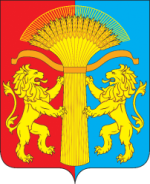 ВЕСТИ  КАНСКОГО РАЙОНА ОФИЦИАЛЬНОЕ ПЕЧАТНОЕ ИЗДАНИЕ КАНСКОГО РАЙОНА№ 15
(276) 19 июля2019 г.Наименование показателяПлан, с учётом изменений на  2019 год (тыс.руб.)Исполнено    (тыс.руб.)%                исполнения1234ДОХОДЫДОХОДЫДОХОДЫДОХОДЫНалоговые и неналоговые доходы       88 952,542 855,848,2%Налоги на прибыль, доходы       65 185,630 111,146,2%Налоги на товары (работы,услуги) реализуемые на территории Российской Федерации50,726,752,7%Налоги на совокупный доход      8 448,53 161,537,4%Налоги на имущество             Государственная пошлина80,0Задолженность и перерасчеты по  отмененным налогам, сборам и иным  обязательным платежам           Доходы от использования имущества, находящегося в государственной и  муниципальной собственности     11 477,06 125,853,4%Платежи при пользовании природными ресурсами1 045,0788,975,5%Доходы от оказания платных услуг и компенсации затрат государства  95,71 251,81308,0%Доходы от продажи материальных и  нематериальных активов          250,056,522,6%Штрафы, санкции, возмещение ущерба2 400,01 245,151,9%Прочие неналоговые доходы8,4Безвозмездные поступления1 049 757,6501 020,347,7%ВСЕГО ДОХОДОВ    1 138 710,1543 876,147,8%РАСХОДЫРАСХОДЫРАСХОДЫРАСХОДЫОбщегосударственные вопросы           51 354,021 840,242,5%Функционирование высшего должностного лица органа местного самоуправления (содержание Главы Канского района)1 471,8657,844,7%Функционирование законодательных  (представительных) органов  местного самоуправления  (содержание Канского районного Совета депутатов)   2 107,1809,038,4%Функционирование местной администрации29829,913 471,045,2%Судебная система                     18,10,0%Обеспечение деятельности финансовых органов и органов финансового (финансово-бюджетного) надзора           9 282,13 940,542,5%Обеспечение проведения выборов и  референдумов   Резервные фонды                      416,50,0%Другие общегосударственные вопросы   8 228,52 961,936,0%Национальная оборона                  2 700,61 359,050,3%Мобилизационная подготовка  и вневойсковая подготовка 2 700,61 359,050,3%Национальная безопасность и  правоохранительная деятельность            2 333,71 417,760,7%Защита населения и территории от чрезвычайных ситуаций природного и техногенного характера, гражданская оборона1 438,8522,836,3%Обеспечение пожарной безопасности894,9894,9100,0%Другие вопросы в области национальной безопасности и правоохранительной деятельности                 Национальная экономика                100 342,914 078,714,0%Топливно-энергетический комплексСельское хозяйство и рыболовство     4 395,31 920,043,7%Водное хозяйствоТранспорт                           29 681,710 255,334,6%Дорожное хозяйство (дорожные фонды)                  48 133,91 841,13,8%Связь и информатика9 632,30,0%Другие вопросы в области национальной экономики8 499,762,30,7%Жилищно-коммунальное хозяйство        98 717,732 013,632,4%Жилищное хозяйство                   400,0296,374,1%Коммунальное хозяйство80 519,728 973,136,0%Благоустройство5 408,70,0%Другие вопросы в области  жилищно-коммунального хозяйства            12 389,32 744,222,1%Охрана окружающей среды               6 170,00,00,0%Экологический контрольОхрана объектов растительного и животного мира и среды их обитания    Другие вопросы в области охраны окружающей среды        6 170,00,0%Образование                           621 674,9329 024,452,9%Дошкольное образование               159 351,782 719,951,9%Общее образование                    391 523,1215 472,255,0%Дополнительное образование детей39 015,816 081,741,2%Молодежная политика и оздоровление детей5 288,52 828,853,5%Другие вопросы в области образования 26 495,811 921,845,0%Культура, кинематография 116 331,162 500,653,7%Культура                             84 215,847 900,156,9%Другие вопросы в области культуры, кинематографии и средств массовой  информации32 115,314 600,545,5%Здравоохранение55,617,731,8%Другие вопросы в области здравоохранения55,617,731,8%Социальная политика                   80 765,444 732,555,4%Пенсионное обеспечение               1 251,7770,561,6%Социальное обслуживание населения    28 847,813 186,345,7%Социальное обеспечение населения     27 653,615 102,954,6%Охрана семьи и детства12 226,210 637,587,0%Другие вопросы в области социальной политики10 786,15 035,346,7%Физическая культура и спорт9 635,14 045,042,0%Физическая культура9 183,63 816,141,6%Массовый спорт451,5228,950,7%Другие вопросы в области физической культуры и спортаОбслуживание государственного и муниципального долгаМежбюджетные трансферты               51 040,727 980,754,8%Дотации на выравнивание бюджетной обеспеченности муниципальных образований34 040,918 697,654,9%Прочие межбюджетные трансферты общего характера16 999,89 283,154,6%ВСЕГО РАСХОДОВ                        1 141 121,7539 010,147,2%Профицит бюджета (со знаком плюс) дефицит бюджета (со знаком минус)-2 411,64 866,0-201,8%Изменение остатков средств бюджета на счетах в банках2 411,6-4 866,0-201,8%Увеличение остатков средств бюджетов-1 139 210,1-546 137,247,9%Уменьшение остатков средств бюджетов1 141 621,7541 271,247,4%Прочие источники внутреннего финансированияПолучение кредитов (бюджетных ссуд)500,0500,0100,0%Погашение кредитов (бюджетных ссуд)-500,0-500,0100,0%Возврат бюджетных кредитовИтого источников2 411,6-4 866,0-201,8%Наименование показателяЗначениеСреднесписочная численность муниципальных служащих за отчётный период, человек80Фактические затраты на денежное содержание муниципальных служащих за отчётный период, тыс.рублей17 347,1Среднесписочная численность работников  учреждений, оплата труда которых осуществляется на основе районной тарифной сетки, за отчётный период, человек1501Фактические затраты на денежное содержание работников  муниципальных учреждений, за отчётный период, тыс.рублей265 221,71. Доходы бюджета1. Доходы бюджета1. Доходы бюджета1. Доходы бюджета1. Доходы бюджета1. Доходы бюджета(тыс.руб.)Наименование показателяКод строкиКод дохода по бюджетной классификацииУтверждённый районный бюджетИсполнено за 1 полугодие 2019 годаНеисполнение бюджета123456Доходы бюджета - Всего10Х1 138 710 139,83543 876 103,05-594 834 036,78          в том числе: 
НАЛОГОВЫЕ И НЕНАЛОГОВЫЕ ДОХОДЫ10000 1 00 00000 00 0000 00088 952 528,0042 855 755,06-46 096 772,94НАЛОГИ НА ПРИБЫЛЬ, ДОХОДЫ10000 1 01 00000 00 0000 00065 185 595,0030 111 081,63-35 074 513,37Налог на прибыль организаций10000 1 01 01000 00 0000 110449 995,00269 516,78-180 478,22Налог на прибыль организаций, зачисляемый в бюджеты бюджетной системы Российской Федерации по соответствующим ставкам 10000 1 01 01010 00 0000 110449 995,00269 516,78-180 478,22Налог на прибыль организаций (за исключением консолидированных групп налогоплательщиков), зачисляемый в бюджеты субъектов Российской Федерации10000 1 01 01012 02 0000 110449 995,00269 516,78-180 478,22Налог на доходы физических лиц10000 1 01 02000 01 0000 11064 735 600,0029 841 564,85-34 894 035,15Налог на доходы физических лиц с доходов, источником которых является налоговый агент, за исключением доходов, в отношении которых исчисление и уплата налога осуществляются в соответствии со статьями 227, 227.1 и 228 Налогового кодекса Российской Федерации10000 1 01 02010 01 0000 11064 531 600,0029 735 993,37-34 795 606,63Налог на доходы физических лиц с доходов, полученных от осуществления деятельности физическими лицами, зарегистрированными в качестве индивидуальных предпринимателей, нотариусов, занимающихся частной практикой, адвокатов, учредивших адвокатские кабинеты, и других лиц, занимающихся частной практикой в соответствии со статьей 227 Налогового кодекса Российской Федерации10000 1 01 02020 01 0000 11058 000,00-6 153,66-64 153,66Налог на доходы физических лиц с доходов,  полученных физическими лицами в соответствии со статьей 228 Налогового Кодекса Российской Федерации10000 1 01 02030 01 0000 110146 000,00111 725,14-34 274,86НАЛОГИ НА ТОВАРЫ (РАБОТЫ, УСЛУГИ), РЕАЛИЗУЕМЫЕ НА ТЕРРИТОРИИ РОССИЙСКОЙ ФЕДЕРАЦИИ10000 1 03 00000 00 0000 00050 700,0026 672,58-24 027,42Акцизы по подакцизным товарам (продукции), производимым на территории Российской Федерации10000 1 03 02000 01 0000 11050 700,0026 672,58-24 027,42Доходы от уплаты акцизов на дизельное топливо, подлежащие распределению между бюджетами субъектов Российской Федерации и местными бюджетами с учетом установленных дифференцированных нормативов отчислений в местные бюджеты10000 1 03 02230 01 0000 11018 400,0012 108,20-6 291,80Доходы от уплаты акцизов на дизельное топливо, подлежащие распределению между бюджетами субъектов Российской Федерации и местными бюджетами с учетом установленных дифференцированных нормативов отчислений в местные бюджеты (по нормативам, установленным Федеральным законом о федеральном бюджете в целях формирования дорожных фондов субъектов Российской Федерации)10000 1 03 02231 01 0000 11018 400,0012 108,20-6 291,80Доходы от уплаты акцизов на моторные масла для дизельных и (или) карбюраторных (инжекторных) двигателей, подлежащие распределению между бюджетами субъектов Российской Федерации и местными бюджетами с учетом установленных дифференцированных нормативов отчислений в местные бюджеты10000 1 03 02240 01 0000 110100,0091,88-8,12Доходы от уплаты акцизов на моторные масла для дизельных и (или) карбюраторных (инжекторных) двигателей, подлежащие распределению между бюджетами субъектов Российской Федерации и местными бюджетами с учетом установленных дифференцированных нормативов отчислений в местные бюджеты (по нормативам, установленным Федеральным законом о федеральном бюджете в целях формирования дорожных фондов субъектов Российской Федерации)10000 1 03 02241 01 0000 110100,0091,88-8,12Доходы от уплаты акцизов на автомобильный бензин, подлежащие распределению между бюджетами субъектов Российской Федерации и местными бюджетами с учетом установленных дифференцированных нормативов отчислений в местные бюджеты10000 1 03 02250 01 0000 11035 600,0016 778,83-18 821,17Доходы от уплаты акцизов на автомобильный бензин, подлежащие распределению между бюджетами субъектов Российской Федерации и местными бюджетами с учетом установленных дифференцированных нормативов отчислений в местные бюджеты (по нормативам, установленным Федеральным законом о федеральном бюджете в целях формирования дорожных фондов субъектов Российской Федерации)10000 1 03 02251 01 0000 11035 600,0016 778,83-18 821,17Доходы от уплаты акцизов на прямогонный бензин, подлежащие распределению между бюджетами субъектов Российской Федерации и местными бюджетами с учетом установленных дифференцированных нормативов отчислений в местные бюджеты10000 1 03 02260 01 0000 110-3 400,00-2 306,331 093,67Доходы от уплаты акцизов на прямогонный бензин, подлежащие распределению между бюджетами субъектов Российской Федерации и местными бюджетами с учетом установленных дифференцированных нормативов отчислений в местные бюджеты (по нормативам, установленным Федеральным законом о федеральном бюджете в целях формирования дорожных фондов субъектов Российской Федерации)10000 1 03 02261 01 0000 110-3 400,00-2 306,331 093,67НАЛОГИ НА СОВОКУПНЫЙ ДОХОД10000 1 05 00000 00 0000 0008 448 500,003 161 517,41-5 286 982,59Единый налог на вмененный доход для отдельных видов деятельности10000 1 05 02000 02 0000 1103 550 000,001 189 857,74-2 360 142,26Единый налог на вмененный доход для отдельных видов деятельности10000 1 05 02010 02 0000 1103 550 000,001 189 339,75-2 360 660,25Единый налог на вмененный доход для отдельных видов деятельности (за налоговые периоды, истекшие до 1 января 2011 года)10000 1 05 02020 02 0000 110-517,99Единый сельскохозяйственный налог10000 1 05 03000 01 0000 1104 838 500,001 935 235,41-2 903 264,59Единый сельскохозяйственный налог10000 1 05 03010 01 0000 1104 838 500,001 935 234,32-2 903 265,68Единый сельскохозяйственный налог (за налоговые периоды, истекшие до 1 января 2011 года)10000 1 05 03020 01 0000 110-1,09Налог, взимаемый в связи с применением патентной системы налогообложения10000 1 05 04000 02 0000 11060 000,0036 424,26-23 575,74Налог, взимаемый в связи с применением патентной системы налогообложения, зачисляемый в бюджеты муниципальных районов10000 1 05 04020 02 0000 11060 000,0036 424,26-23 575,74НАЛОГИ НА ИМУЩЕСТВО10000 1 06 00000 00 0000 000--Налог на имущество физических лиц10000 1 06 01000 00 0000 110--Налог на имущество физических лиц, взимаемый по ставкам, применяемым к объектам налогообложения, расположенным в границах сельских поселений10000 1 06 01030 10 0000 110--Земельный налог10000 1 06 06000 00 0000 110--Земельный налог с организаций 10000 1 06 06030 00 0000 110--Земельный налог с организаций, обладающих земельным участком, расположенным в границах сельских  поселений10000 1 06 06033 10 0000 110--Земельный налог с физических лиц10000 1 06 06040 00 0000 110--Земельный налог с физических лиц, обладающих земельным участком, расположенным в границах сельских поселений10000 1 06 06043 10 0000 110--ГОСУДАРСТВЕННАЯ ПОШЛИНА10000 1 08 00000 00 0000 000-79 980,79Государственная пошлина по делам, рассматриваемым в судах общей юрисдикции, мировыми судьями10000 1 08 03000 01 0000 110-79 980,79 Государственная пошлина по делам, рассматриваемым в судах общей юрисдикции, мировыми судьями (за исключением Верховного Суда Российской Федерации)10000 1 08 03010 01 0000 110-79 980,79Государственная пошлина за совершение нотариальных действий (за исключением действий, совершаемых консульскими учреждениями Российской Федерации)10000 1 08 04000 01 0000 110--Государственная пошлина за совершение нотариальных действий должностными лицами органов местного самоуправления, уполномоченными в соответствии с законодательными актами Российской Федерации на совершение нотариальных действий10000 1 08 04020 01 0000 110--ДОХОДЫ ОТ ИСПОЛЬЗОВАНИЯ ИМУЩЕСТВА, НАХОДЯЩЕГОСЯ В ГОСУДАРСТВЕННОЙ И МУНИЦИПАЛЬНОЙ СОБСТВЕННОСТИ10000 1 11 00000 00 0000 00011 477 000,006 125 826,90-5 351 173,10Доходы, получаемые в виде арендной либо иной платы за передачу в возмездное пользование государственного и муниципального имущества (за исключением имущества бюджетных и автономных учреждений, а также имущества государственных и муниципальных унитарных предприятий, в том числе казенных)10000 1 11 05000 00 0000 12011 477 000,006 124 572,10-5 352 427,90Доходы, получаемые в виде арендной платы за земельные участки, государственная собственность на которые не разграничена, а также средства от продажи права на заключение договоров аренды указанных земельных участков10000 1 11 05010 00 0000 1206 977 000,003 703 046,82-3 273 953,18Доходы, получаемые в виде арендной платы за земельные участки, государственная собственность на которые не разграничена и которые расположены в границах сельских поселений и межселенных территорий муниципальных районов, а также средства от продажи права на заключение договоров аренды указанных земельных участков10000 1 11 05013 05 0000 1206 977 000,003 703 046,82-3 273 953,18Доходы, получаемые в виде арендной платы за земли после разграничения государственной собственности на землю, а также средства от продажи права на заключение договоров аренды указанных земельных участков (за исключением земельных участков бюджетных и автономных учреждений)10000 1 11 05020 00 0000 120500 000,00417 522,31-82 477,69Доходы, получаемые в виде арендной платы, а также средства от продажи права на заключение договоров аренды за земли, находящиеся в собственности муниципальных районов (за исключением земельных участков муниципальных бюджетных и автономных учреждений)10000 1 11 05025 05 0000 120500 000,00417 522,31-82 477,69Доходы, получаемые в виде арендной платы, а также средства от продажи права на заключение договоров аренды за земли, находящиеся в собственности сельских  поселений (за исключением земельных участков муниципальных бюджетных и автономных учреждений)10000 1 11 05025 10 0000 120--Доходы от сдачи в аренду имущества, составляющего государственную (муниципальную) казну (за исключением земельных участков)10000 1 11 05070 00 0000 1204 000 000,002 004 002,97-1 995 997,03Доходы от сдачи в аренду имущества, составляющего казну муниципальных районов (за исключением земельных участков)  10000 1 11 05075 05 0000 1204 000 000,002 004 002,97-1 995 997,03Плата по соглашениям об установлении сервитута в отношении земельных участков, находящихся в государственной или муниципальной собственности10000 1 11 05300 00 0000 120-1 254,80Плата по соглашениям об установлении сервитута в отношении земельных участков, государственная собственность на которые не разграничена10000 1 11 05310 00 0000 120-1 254,80Плата по соглашениям об установлении сервитута, заключенным органами местного самоуправления муниципальных районов, органами местного самоуправления сельских поселений, государственными или муниципальными предприятиями либо государственными или муниципальными учреждениями в отношении земельных участков, государственная собственность на которые не разграничена и которые расположены в границах сельских поселений и межселенных территорий муниципальных районов10000 1 11 05313 05 0000 120-1 254,80ПЛАТЕЖИ ПРИ ПОЛЬЗОВАНИИ ПРИРОДНЫМИ РЕСУРСАМИ10000 1 12 00000 00 0000 0001 045 000,00788 889,87-256 110,13Плата за негативное воздействие на окружающую среду10000 1 12 01000 01 0000 1201 045 000,00788 889,87-256 110,13Плата за выбросы загрязняющих веществ в атмосферный воздух стационарными объектами10000 1 12 01010 01 0000 120235 000,00207 664,09-27 335,91Плата за сбросы загрязняющих веществ в водные объекты10000 1 12 01030 01 0000 120230 900,00223 423,29-7 476,71Плата за размещение отходов производства и потребления10000 1 12 01040 01 0000 120579 100,00354 412,72-224 687,28Плата за размещение отходов производства10000 1 12 01041 01 0000 120579 100,00347 047,01-232 052,99Плата за размещение твердых коммунальных отходов10000 1 12 01042 01 0000 120-7 365,71Плата за выбросы загрязняющих веществ, образующихся при сжигании на факельных  установках и (или) рассеивании попутного нефтяного газа10000 1 12 01070 01 0000 120-3 389,77ДОХОДЫ ОТ ОКАЗАНИЯ ПЛАТНЫХ УСЛУГ И КОМПЕНСАЦИИ ЗАТРАТ ГОСУДАРСТВА10000 1 13 00000 00 0000 00095 733,001 251 813,471 156 080,47Доходы от компенсации затрат государства10000 1 13 02000 00 0000 13095 733,001 251 813,471 156 080,47Доходы, поступающие в порядке возмещения расходов, понесенных в связи с эксплуатацией имущества10000 1 13 02060 00 0000 130--Доходы, поступающие в порядке возмещения расходов, понесенных в связи с эксплуатацией имущества сельских поселений10000 1 13 02065 10 0000 130--Прочие доходы от компенсации затрат государства 10000 1 13 02990 00 0000 13095 733,001 251 813,471 156 080,47Прочие доходы от компенсации затрат  бюджетов муниципальных районов10000 1 13 02995 05 0000 13095 733,001 251 813,471 156 080,47Прочие доходы от компенсации затрат бюджетов сельских поселений10000 1 13 02995 10 0000 130--ДОХОДЫ ОТ ПРОДАЖИ МАТЕРИАЛЬНЫХ И НЕМАТЕРИАЛЬНЫХ АКТИВОВ10000 1 14 00000 00 0000 000250 000,0056 528,20-193 471,80Доходы от реализации имущества, находящегося в государственной и муниципальной собственности (за исключением движимого имущества бюджетных и автономных учреждений, а также имущества государственных и муниципальных унитарных предприятий, в том числе казенных)10000 1 14 02000 00 0000 000100 000,00-Доходы от реализации имущества, находящегося в собственности муниципальных районов (за исключением  движимого имущества муниципальных бюджетных и автономных учреждений, а также имущества муниципальных унитарных предприятий, в том числе казенных), в части реализации основных средств по указанному имуществу10000 1 14 02050 05 0000 410100 000,00-Доходы от реализации иного имущества, находящегося в собственности муниципальных районов (за исключением имущества муниципальных бюджетных и автономных учреждений, а также имущества муниципальных унитарных предприятий, в том числе казенных), в части реализации основных средств по указанному имуществу10000 1 14 02053 05 0000 410100 000,00-Доходы от продажи земельных участков, находящихся в государственной и муниципальной собственности10000 1 14 06000 00 0000 430150 000,0056 528,20-93 471,80 Доходы     от    продажи    земельных    участков,                              государственная  собственность  на   которые   не                              разграничена10000 1 14 06010 00 0000 430150 000,0056 528,20-93 471,80Доходы от продажи земельных участков, государственная собственность на которые не разграничена и которые расположены в границах сельских поселений и межселенных территорий муниципальных районов10000 1 14 06013 05 0000 430150 000,0056 528,20-93 471,80Доходы от продажи земельных участков, государственная собственность на которые разграничена (за исключением земельных участков бюджетных и автономных учреждений)10000 1 14 06020 00 0000 430--Доходы от продажи земельных участков, находящихся в собственности сельских  поселений (за исключением земельных участков муниципальных бюджетных и автономных учреждений)10000 1 14 06025 10 0000 430--ШТРАФЫ, САНКЦИИ, ВОЗМЕЩЕНИЕ УЩЕРБА10000 1 16 00000 00 0000 0002 400 000,001 245 083,71-1 154 916,29Денежные взыскания (штрафы) за нарушение законодательства о налогах и сборах10000 1 16 03000 00 0000 140--Денежные взыскания (штрафы) за нарушение законодательства о налогах и сборах, предусмотренные статьями 116, 119.1, 119.2, пунктами 1 и 2 статьи 120, статьями 125, 126, 126.1, 128, 129, 129.1, 129.4, 132, 133, 134, 135, 135.1, 135.2 Налогового кодекса Российской Федерации10000 1 16 03010 01 0000 140--Денежные взыскания (штрафы) за административные правонарушения в области государственного регулирования производства и оборота этилового спирта, алкогольной, спиртосодержащей и табачной продукции10000 1 16 08000 01 0000 140-31 000,00Денежные взыскания (штрафы) за административные правонарушения в области государственного регулирования производства и оборота этилового спирта, алкогольной, спиртосодержащей продукции10000 1 16 08010 01 0000 140-31 000,00Денежные взыскания (штрафы) за нарушение законодательства Российской Федерации о недрах, об особо охраняемых природных территориях, об охране и использовании животного мира, об экологической экспертизе, в области охраны окружающей среды, о рыболовстве и сохранении водных биологических ресурсов, земельного законодательства, лесного законодательства, водного законодательства10000 1 16 25000 00 0000 14097 000,00221 500,00124 500,00Денежные взыскания (штрафы) за нарушение законодательства Российской Федерации об охране и использовании животного мира10000 1 16 25030 01 0000 1405 000,00-Денежные взыскания (штрафы) за нарушение земельного законодательства10000 1 16 25060 01 0000 14092 000,00221 500,00129 500,00Денежные взыскания (штрафы) за нарушение законодательства в области обеспечения санитарно-эпидемиологического благополучия человека и законодательства в сфере защиты прав потребителей10000 1 16 28000 01 0000 1402 000,00-Денежные взыскания (штрафы) за правонарушения в области дорожного движения10000 1 16 30000 01 0000 14010 000,0056 000,0046 000,00Денежные взыскания (штрафы) за нарушение правил перевозки крупногабаритных и тяжеловесных грузов по автомобильным дорогам общего пользования10000 1 16 30010 01 0000 14010 000,005 000,00-5 000,00Денежные взыскания (штрафы) за нарушение правил перевозки крупногабаритных и  тяжеловесных грузов по автомобильным дорогам общего пользования местного значения муниципальных районов10000 1 16 30014 01 0000 14010 000,005 000,00-5 000,00Прочие денежные взыскания (штрафы) за  правонарушения в области дорожного движения10000 1 16 30030 01 0000 140-51 000,00Денежные взыскания (штрафы) за нарушение законодательства Российской Федерации о контрактной системе в сфере закупок товаров, работ, услуг для обеспечения государственных и муниципальных нужд10000 1 16 33000 00 0000 14010 000,0010 000,000,00Денежные взыскания (штрафы) за нарушение законодательства Российской Федерации о контрактной системе в сфере закупок товаров, работ, услуг для обеспечения государственных и муниципальных нужд для нужд муниципальных районов10000 1 16 33050 05 0000 14010 000,0010 000,000,00Денежные взыскания (штрафы) за нарушение законодательства Российской Федерации о контрактной системе в сфере закупок товаров, работ, услуг для обеспечения государственных и муниципальных нужд для нужд сельских поселений10000 1 16 33050 10 0000 140--Суммы по искам о возмещении вреда, причиненного окружающей среде10000 1 16 35000 00 0000 140155 000,00113 368,63-41 631,37Суммы по искам о возмещении вреда, причиненного окружающей среде, подлежащие зачислению в бюджеты муниципальных районов10000 1 16 35030 05 0000 140155 000,00113 368,63-41 631,37Денежные взыскания (штрафы) за нарушение законодательства Российской Федерации об административных правонарушениях, предусмотренные статьей 20.25 Кодекса Российской Федерации об административных правонарушениях10000 1 16 43000 01 0000 140340 000,0054 627,65-285 372,35Денежные взыскания (штрафы), установленные законами субъектов Российской Федерации за несоблюдение муниципальных правовых актов10000 1 16 51000 02 0000 140--Денежные взыскания (штрафы), установленные законами субъектов Российской Федерации за несоблюдение муниципальных правовых актов, зачисляемые в бюджеты поселений10000 1 16 51040 02 0000 140--Прочие поступления от денежных взысканий (штрафов) и иных сумм в возмещение ущерба10000 1 16 90000 00 0000 1401 786 000,00758 587,43-1 027 412,57Прочие поступления от денежных взысканий (штрафов) и иных сумм в возмещение ущерба, зачисляемые в бюджеты муниципальных районов10000 1 16 90050 05 0000 1401 786 000,00758 587,43-1 027 412,57Прочие поступления от денежных взысканий (штрафов) и иных сумм в возмещение ущерба, зачисляемые в бюджеты сельских  поселений10000 1 16 90050 10 0000 140--ПРОЧИЕ НЕНАЛОГОВЫЕ ДОХОДЫ10000 1 17 00000 00 0000 000-8 360,50Невыясненные поступления10000 1 17 01000 00 0000 180-8 360,50Невыясненные поступления, зачисляемые в бюджеты муниципальных районов10000 1 17 01050 05 0000 180-8 360,50Невыясненные поступления, зачисляемые в бюджеты сельских  поселений10000 1 17 01050 10 0000 180--Средства самообложения граждан10000 1 17 14000 00 0000 150--Средства самообложения граждан, зачисляемые в бюджеты сельских поселений10000 1 17 14030 10 0000 150--БЕЗВОЗМЕЗДНЫЕ ПОСТУПЛЕНИЯ10000 2 00 00000 00 0000 0001 049 757 611,83501 020 347,99-548 737 263,84БЕЗВОЗМЕЗДНЫЕ ПОСТУПЛЕНИЯ ОТ ДРУГИХ БЮДЖЕТОВ БЮДЖЕТНОЙ СИСТЕМЫ РОССИЙСКОЙ ФЕДЕРАЦИИ10000 2 02 00000 00 0000 0001 049 757 611,83502 257 078,61-547 500 533,22Дотации бюджетам бюджетной системы Российской Федерации10000 2 02 10000 00 0000 150269 196 900,00153 716 000,00-115 480 900,00Дотации на выравнивание бюджетной обеспеченности10000 2 02 15001 00 0000 150250 606 800,00153 716 000,00-96 890 800,00Дотации бюджетам муниципальных районов на выравнивание бюджетной обеспеченности10000 2 02 15001 05 0000 150250 606 800,00153 716 000,00-96 890 800,00Дотации бюджетам сельских поселений на выравнивание бюджетной обеспеченности10000 2 02 15001 10 0000 150--Дотации бюджетам на поддержку мер по обеспечению сбалансированности бюджетов10000 2 02 15002 00 0000 15018 590 100,00-Дотации бюджетам муниципальных районов на поддержку мер по обеспечению сбалансированности бюджетов10000 2 02 15002 05 0000 15018 590 100,00-Субсидии бюджетам бюджетной системы Российской Федерации (межбюджетные субсидии)10000 2 02 20000 00 0000 150169 934 608,7041 718 288,70-128 216 320,00Субсидии бюджетам на обеспечение развития и укрепления материально-технической базы домов культуры в населенных пунктах с числом жителей до 50 тысяч человек10000 2 02 25467 00 0000 1503 637 340,00-Субсидии бюджетам муниципальных районов на обеспечение развития и укрепления материально-технической базы домов культуры в населенных пунктах с числом жителей до 50 тысяч человек10000 2 02 25467 05 0000 1503 637 340,00-Субсидии бюджетам на реализацию мероприятий по обеспечению жильем молодых семей10000 2 02 25497 00 0000 150657 520,00657 520,000,00Субсидии бюджетам муниципальных районов на реализацию мероприятий по обеспечению жильем молодых семей10000 2 02 25497 05 0000 150657 520,00657 520,000,00Субсидия бюджетам на поддержку отрасли культуры10000 2 02 25519 00 0000 15067 393,47-Субсидия бюджетам муниципальных районов на поддержку отрасли культуры10000 2 02 25519 05 0000 15067 393,47-Субсидии бюджетам на реализацию программ формирования современной городской среды10000 2 02 25555 00 0000 1501 690 400,00-Субсидии бюджетам муниципальных районов на реализацию программ формирования современной городской среды10000 2 02 25555 05 0000 1501 690 400,00-Прочие субсидии10000 2 02 29999 00 0000 150163 881 955,2341 060 768,70-122 821 186,53Прочие субсидии бюджетам муниципальных районов10000 2 02 29999 05 0000 150163 881 955,2341 060 768,70-122 821 186,53Субвенции бюджетам бюджетной системы Российской Федерации10000 2 02 30000 00 0000 150606 610 686,08305 483 625,30-301 127 060,78Субвенции местным бюджетам на выполнение передаваемых полномочий субъектов Российской Федерации10000 2 02 30024 00 0000 150602 581 586,08303 881 999,30-298 699 586,78Субвенции бюджетам муниципальных районов на выполнение передаваемых полномочий субъектов Российской Федерации10000 2 02 30024 05 0000 150602 581 586,08303 881 999,30-298 699 586,78Субвенции бюджетам сельских поселений на выполнение передаваемых полномочий субъектов Российской Федерации10000 2 02 30024 10 0000 150--Субвенции бюджетам на компенсацию части платы, взимаемой с родителей (законных представителей) за присмотр и уход за детьми, посещающими образовательные организации, реализующие образовательные программы дошкольного образования10000 2 02 30029 00 0000 1501 310 400,00242 646,00-1 067 754,00Субвенции бюджетам муниципальных районов на компенсацию части платы, взимаемой с родителей (законных представителей) за присмотр и уход за детьми, посещающими образовательные организации, реализующие образовательные программы дошкольного образования10000 2 02 30029 05 0000 1501 310 400,00242 646,00-1 067 754,00Субвенции бюджетам муниципальных образований на предоставление жилых помещений детям-сиротам и детям, оставшимся без попечения родителей, лицам из их числа по договорам найма специализированных жилых помещений10000 2 02 35082 00 0000 1500,00-Субвенции бюджетам муниципальных районов на предоставление жилых помещений детям-сиротам и детям, оставшимся без попечения родителей, лицам из их числа по договорам найма специализированных жилых помещений10000 2 02 35082 05 0000 1500,00-Субвенции бюджетам на осуществление первичного воинского учета на территориях, где отсутствуют военные комиссариаты10000 2 02 35118 00 0000 1502 700 600,001 358 980,00-1 341 620,00Субвенции бюджетам муниципальных районов на осуществление первичного воинского учета на территориях, где отсутствуют военные комиссариаты10000 2 02 35118 05 0000 1502 700 600,001 358 980,00-1 341 620,00Субвенции бюджетам сельских поселений на осуществление первичного воинского учета на территориях, где отсутствуют военные комиссариаты10000 2 02 35118 10 0000 150--Субвенции бюджетам на осуществление полномочий по составлению (изменению) списков кандидатов в присяжные заседатели федеральных судов общей юрисдикции в Российской Федерации10000 2 02 35120 00 0000 15018 100,00-Субвенции бюджетам муниципальных районов на осуществление полномочий по составлению (изменению) списков кандидатов в присяжные заседатели федеральных судов общей юрисдикции в Российской Федерации10000 2 02 35120 05 0000 15018 100,00-Субвенции бюджетам муниципальных образований на содействие достижению целевых показателей региональных программ развития агропромышленного комплекса10000 2 02 35543 00 0000 1500,00-Субвенции бюджетам муниципальных районов на содействие достижению целевых показателей региональных программ развития агропромышленного комплекса10000 2 02 35543 05 0000 1500,00-Иные межбюджетные трансферты10000 2 02 40000 00 0000 1504 015 417,051 339 164,61-2 676 252,44Межбюджетные трансферты, передаваемые бюджетам муниципальных образований на осуществление части полномочий по решению вопросов местного значения в соответствии с заключенными соглашениями10000 2 02 40014 00 0000 1502 115 417,051 339 164,61-776 252,44Межбюджетные трансферты, передаваемые бюджетам муниципальных районов из бюджетов поселений на осуществление части полномочий по решению вопросов местного значения в соответствии с заключенными соглашениями10000 2 02 40014 05 0000 1502 115 417,051 339 164,61-776 252,44Межбюджетные трансферты, передаваемые бюджетам сельских поселений из бюджетов муниципальных районов на осуществление части полномочий по решению вопросов местного значения в соответствии с заключенными соглашениями10000 2 02 40014 10 0000 150--Межбюджетные трансферты, передаваемые бюджетам на приобретение автотранспорта10000 2 02 45293 00 0000 1501 900 000,00-Межбюджетные трансферты, передаваемые бюджетам муниципальных районов на приобретение автотранспорта10000 2 02 45293 05 0000 1501 900 000,00-Прочие межбюджетные трансферты, передаваемые бюджетам10000 2 02 49999 00 0000 1500,00-Прочие межбюджетные трансферты, передаваемые бюджетам муниципальных районов10000 2 02 49999 05 0000 1500,00-Прочие межбюджетные трансферты, передаваемые бюджетам сельских поселений10000 2 02 49999 10 0000 150--БЕЗВОЗМЕЗДНЫЕ ПОСТУПЛЕНИЯ ОТ НЕГОСУДАРСТВЕННЫХ ОРГАНИЗАЦИЙ10000 2 04 00000 00 0000 000--Безвозмездные поступления от негосударственных организаций в бюджеты сельских поселений10000 2 04 05000 10 0000 150--Прочие безвозмездные поступления от негосударственных организаций в бюджеты сельских поселений10000 2 04 05099 10 0000 150--ДОХОДЫ БЮДЖЕТОВ БЮДЖЕТНОЙ СИСТЕМЫ РОССИЙСКОЙ ФЕДЕРАЦИИ ОТ ВОЗВРАТА ОСТАТКОВ СУБСИДИЙ, СУБВЕНЦИЙ И ИНЫХ МЕЖБЮДЖЕТНЫХ ТРАНСФЕРТОВ, ИМЕЮЩИХ ЦЕЛЕВОЕ НАЗНАЧЕНИЕ, ПРОШЛЫХ ЛЕТ10000 2 18 00000 00 0000 000-53 988,33Доходы бюджетов бюджетной системы Российской Федерации от возврата бюджетами бюджетной системы Российской Федерации остатков субсидий, субвенций и иных межбюджетных трансфертов, имеющих целевое назначение, прошлых лет, а также от возврата организациями остатков субсидий прошлых лет10000 2 18 00000 00 0000 150-53 988,33Доходы бюджетов муниципальных районов от возврата бюджетами бюджетной системы Российской Федерации остатков субсидий, субвенций и иных межбюджетных трансфертов, имеющих целевое назначение, прошлых лет, а также от возврата организациями остатков субсидий прошлых лет10000 2 18 00000 05 0000 150-53 988,33Доходы бюджетов муниципальных районов от возврата прочих остатков субсидий, субвенций и иных межбюджетных трансфертов, имеющих целевое назначение, прошлых лет из бюджетов поселений10000 2 18 60010 05 0000 150-53 988,33ВОЗВРАТ ОСТАТКОВ СУБСИДИЙ, СУБВЕНЦИЙ И ИНЫХ МЕЖБЮДЖЕТНЫХ ТРАНСФЕРТОВ, ИМЕЮЩИХ ЦЕЛЕВОЕ НАЗНАЧЕНИЕ, ПРОШЛЫХ ЛЕТ10000 2 19 00000 00 0000 000--1 290 718,95Возврат остатков субсидий, субвенций и иных межбюджетных трансфертов, имеющих целевое назначение, прошлых лет из бюджетов муниципальных районов10000 2 19 00000 05 0000 150--1 290 718,95Возврат прочих остатков субсидий, субвенций и иных межбюджетных трансфертов, имеющих целевое назначение, прошлых лет из бюджетов муниципальных районов10000 2 19 60010 05 0000 150--1 290 718,95Возврат остатков субсидий, субвенций и иных межбюджетных трансфертов, имеющих целевое назначение, прошлых лет из бюджетов сельских поселений10000 2 19 00000 10 0000 150--Возврат прочих остатков субсидий, субвенций и иных межбюджетных трансфертов, имеющих целевое назначение, прошлых лет из бюджетов сельских поселений10000 2 19 60010 10 0000 150--Кадастровым инженером Тисецкий Александр Юрьевич 663605 Красноярский край, г.Канск, ул.Новая, д.30, AUT-81@mail.ru 8 (904) 8948844 24-13-715, дата выдачи: 15.11.2013 г.(фамилия, имя, отчество, почтовый адрес, адрес электронной почты, контактный телефон, N регистрации в государственном реестре лиц, осуществляющих кадастровую деятельность)выполняются кадастровые работы в отношении земельного участка с кадастровым № 24:18:3602004:8,(при наличии)расположенного Красноярский край, р-н. Канский, д. Ивановка, ул. Зеленая, д. 12, 24:18:3602004(адрес (местоположение), номер кадастрового квартала)Заказчиком кадастровых работ является Юсупова Надежда Дмитриевна, адрес: 663643 Красноярский край,  Канский район, д. Ивановка, ул. Зеленая, д. 12, тел. 8(902)9631371(фамилия, инициалы физического лица или наименование юридического лица, его почтовый адрес и контактный телефон)Собрание по поводу согласования местоположения границы состоится по адресу: 663600, Красноярский край, г. Канск, ул. Урицкого, 4, стр. 5, 2 этаж, офис 3. 22.08.2019 г. в 11:00.С проектом межевого плана земельного участка можно ознакомиться по адресу: 663600, Красноярский край, г. Канск, ул. Урицкого, 4, стр. 5, 2 этаж, офис 3..Требования о проведении согласования местоположения границ земельных участков на местности принимаются с 19.07.2019 г. по 22.08.2019 г., обоснованные возражения о местоположении границ земельных участков после ознакомления с проектом межевого плана принимаются с 19.07.2019 г. по 22.08.2019 г. по адресу: 663600, Красноярский край, г. Канск, ул. Урицкого, 4, стр. 5, 2 этаж, офис 3.Смежные земельные участки, в отношении местоположения границ которых проводится согласование: 
24:18:3602004:9, адрес: Красноярский край, Канский р-н, д Ивановка, ул Зеленая, д 14(кадастровые номера, адреса или местоположение земельных участков)При проведении согласования местоположения границ при себе необходимо иметь документ, удостоверяющий личность, а также документы о правах на земельный участок (часть 12 статьи 39, часть 2 статьи 40 Федерального закона от 24 июля 2007 г. N 221-ФЗ "О кадастровой деятельности").№  15 (276)19 июля  2019 года Наш адрес: 663600 г. Канск,  ул. Ленина,4/1 тел.3-21-07Тираж. 200экз.  Ответственный за выпуск Обверткина С.В.